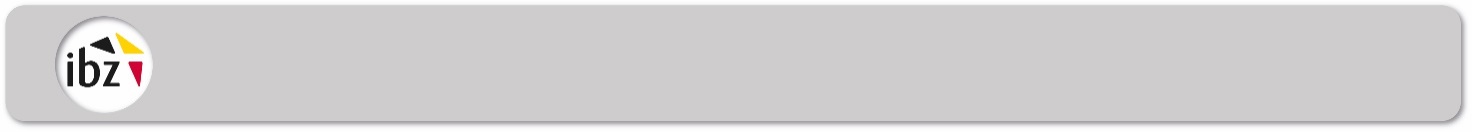 Ontvangstmelding van een voordrachtsakte van kandidaten voor het Europees Parlement voor het Nederlandse KiescollegeDe voorzitter van het collegehoofdbureau erkent een voordracht van kandidaten voor verkiezing van het Europees Parlement van 9 juni 2024 ontvangen te hebben van NaamVoornaamGedaan te: Handtekening